GENERALNY DYREKTOR OCHRONY ŚRODOWISKAWarszawa, 18 maja 2022 r.DOOŚ-WDŚZOO.4220.2.2021 .SK.6ZAWIADOMIENIENa podstawie art. 54 § 4 ustawy z dnia 30 sierpnia 2002 r. — Prawo o postępowaniu przed sądami administracyjnymi (Dz. U. z 2022 r. poz. 329, ze zm.), dalej Ppsa, w związku z art. 74 ust. 3 ustawy z dnia 3 października 2008 r. o udostępnianiu informacji o środowisku i jego ochronie, udziale społeczeństwa w ochronie środowiska oraz o ocenach oddziaływania na środowisko (Dz. U. z 2021 r. poz. 2373, ze zm.), dalej ustawa ooś, zawiadamiam o przekazaniu do Wojewódzkiego Sądu Administracyjnego w Warszawie skargi Stowarzyszenia „Osiedle Biały Zakątek” z dnia 14 kwietnia 2022 r. na postanowienie Generalnego Dyrektora Ochrony Środowiska z dnia 7 marca 2022 r., znak: DOOŚ-WDŚZOO.4220.2.2021.SK.2, stwierdzające niedopuszczalność zażalenia na pismo Regionalnego Dyrektora Ochrony Środowiska w Gdańsku z dnia 8 czerwca 2020 r., znak: RDOŚ-Gd-WOO.4220.192.2020.ŁT.5, dot. udzielenia opinii ws. potrzeby przeprowadzenia oceny oddziaływania na środowisko planowanego przedsięwzięcia polegającego na Budowie budynku biurowo-usługowego z GARAŻEM podziemnym i infrastrukturą techniczną oraz wewnętrznym układem komunikacji drogowej przy ul. Stryjskiej w Gdyni-Redłowie (dz.- 17, 15/5, 16/1, 18, 19, obr. 0025).Jednocześnie informuję, że — zgodnie z art. 33 § 1a Ppsa - osoba, która brała udział w postępowaniu i nie wniosła skargi, a wynik postępowania sądowego dotyczy jej interesu prawnego, jest uczestnikiem tego postępowania na prawach strony, jeżeli przed rozpoczęciem rozprawy złoży wniosek o przystąpienie do postępowania.Upubliczniono w dniach: od ………………… do …………………Pieczęć urzędu i podpis:Z upoważnienia Generalnego Dyrektora Ochrony ŚrodowiskaZastępca Dyrektora Departamentu Ocen Oddziaływania na Środowisko Dorota Toryfter-SzumańskaArt. 33 § 1a Ppsa Jeżeli przepis szczególny przewiduje, że strony postępowania przed organem administracji publicznej są zawiadamiane o aktach lub innych czynnościach tego organu przez obwieszczenie lub w inny sposób publicznego ogłaszania, osoba, która brała udział w postępowaniu i nie wniosła skargi, a wynik postępowania sądowego dotyczy jej interesu prawnego, jest uczestnikiem tego postępowania na prawach strony, jeżeli przed rozpoczęciem rozprawy złoży wniosek o przystąpienie do postępowania.Art. 54 § 4 Ppsa W przypadku, o którym mowa w art. 33 § 1a, organ zawiadamia o przekazaniu skargi wraz z odpowiedzią na skargę przez obwieszczenie w siedzibie organu i na jego stronie internetowej oraz w sposób zwyczajowo przyjęty w danej miejscowości, pouczając o treści tego przepisu.Art. 74 ust. 3 ustawy ooś Jeżeli liczba stron postępowania w sprawie wydania decyzji o środowiskowych uwarunkowaniach lub innego postępowania dotyczącego tej decyzji przekracza 10, stosuje się art. 49 Kodeksu postępowania administracyjnego.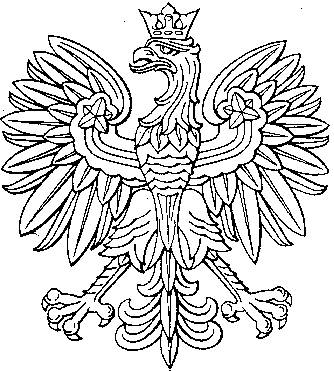 